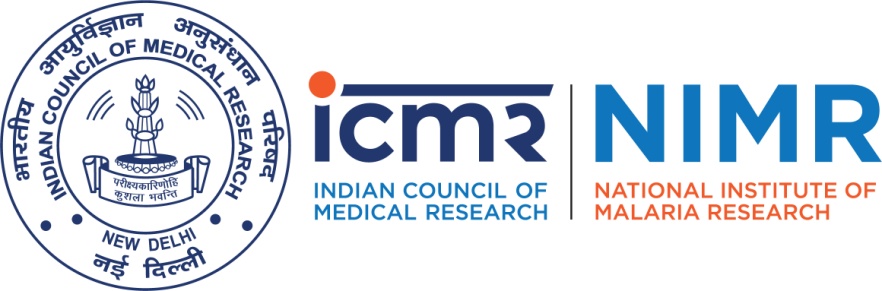 APPLICATION FORMICMR-NATIONAL INSTITUTE OF MALARIA RESEARCH Dwarka, Sector-8, New Delhi – 110077(Under Indian Council of Medical Research (ICMR), Govt. of India)Advt. No. Admn/MERA/60/18Please tick mark (only in one box), the post you are applying for. Use separate form if wish to apply for both of the posts: Application for the Post of:    1. Project Officer - (One) (UR)                      2. Data Entry Operator - Grade A (One) (UR) Name of Project:  Malaria Elimination Research Alliance-India (MERA India)		       Category:				SC                           ST                      OBC               GEN1.   Name of the Applicant 	: ___________________________________________________2.  Sex :    Male 		Female 		3. Marital Status : 		Married 	  	Unmarried 4.  Father's Name 	    :________________________________________________________5. Name of the Spouse    :________________________________________________________ 7.  Date of Birth  	    :_______________________________________________________ 8.  Age as on last date	:       Indicated above9.  Address for	 	 	: ______________________________________________     Communications    		          	 	: ___________________________________________________                                       		: _______________________________________________Mobile No. : _______________________________________				Email  : _____________________________________________10.     Permanent Address :__________________________________________________ :_________________________________________PIN____________   : _______________________ Telephone No.____________________                                      Mobile No. : _______________________________________ 11. Nationality			: _________________________12.  Educational Qualification: (Enclose attested photocopies of degree/diploma certificates &  mark sheets)13. Current Activities: __________________________________________________________________________________________________________________________________________________________________________________________________________________________________________________________________14. Experience: (Enclose copies of Work Experience Certificates)(Use separate sheet if space is inadequate)15. Name and address of two referees well known with the applicant's work :16. Details of relatives in ICMR/NIMR if any : 17.  Any other information you wish to add : ____________________________________________________________________________________________________________________________________________________________________________ ______________________________________________________________________________________ 18.  Check List : ( Please tick in the box given below as proof of enclosures. )      All Certificates must be attested and be attached in the  following order :(i) Certificate in support of age (High School Certificate) ..................................................(ii) Degree/Diploma          …………..…...............................................…..……………..(iii) Experience Certificate .......................................................................……………...(iv) Caste certificate (If any)…………………………………………………………………(v) Documents relating to retrenched Govt.Employees/Departmental …………….      (Including Projects)DECLARATIONI, ____________________________________________ declare that the information furnished above is true and correct to the best of my knowledge and belief and no related information has been concealed. I am aware that if any of the above statements are found to be incorrect or false or any material information or particulars of relevance have been misstated, suppressed or omitted, I am liable to be disqualified for appointment and if appointed, my appointment will be liable to be terminated.”Place: ..................................Date: .................................... 					 (Signature of the applicant)  Full Name:ExaminationSubjectsBoard/ Council/UniversityMonth & Year of PassingXth(HSC)XIIth (HSSC)DiplomaDegreePost GraduationOthersName of the Organization/Institution where workedPresent/ Previous PostPeriodPeriodScale of Pay & Gross Pay DrawnNature of WorkName of the Organization/Institution where workedPresent/ Previous PostFromToScale of Pay & Gross Pay DrawnNature of WorkName Occupation or PositionAddress with telephone No. & e-mail1.2.Name Post & DepartmentTelephone No. & e-mail